清華簡《司歲》的推算方式初探（首發）王寧棗莊廣播電視台清華簡（拾）中公佈的《司歲》是一篇很特殊的術數類文獻，[1]它開始說： “凡行水旱火疾病喪死之道，正亡（無）丰、亡（無）萬（厲），六晨（辰）以為紀。”【簡1】可見它的主要目的是以推算六辰來確定無丰和無厲（下統稱“二無”），用來預測出行中會遇到的水、旱、火、疾、病、喪、死等這些不吉利的事情。整理者在該篇《說明》中指出：“本篇出現了太歲運行一周十二歲的歲名，是目前所見最早完整記錄十二歲名的文獻。本篇十二歲名與《爾雅》、《史記·天官書》、孔家坡漢簡《日書》等文獻比較，異文較多，對於歲名的理解，有一定幫助。”[2]筆者覺得本篇倒是不在於它的歲名，而是在於它有一套獨立的推演方式和專業術語，這是以前的術數類著作中沒見過的。從整篇的情況看，它的推演方式比較有規律，這裡略作討論。先將其十二歲名與六辰、二無的對應關係表示如下（其中“受序”簡文作“受舒”，整理者讀“序”，以下徑稱“受序”）：所謂“六辰”、“二無”只是對十二辰（地支）的一種劃分，其推演的內容也主要是十二辰。首先是無丰、無厲的劃分問題。從上表中可以看出，各歲的“二無”之辰的數量不盡相同，最多的有四辰，最少的有二辰，這種情況，不可能是在推演過程中產生的劃分，而是事先已經劃分好的哪些辰為無丰、哪些辰為無厲，然後據之進行的分類。整理者云：“無丰，十二歲所屬地支有子、丑、辰、未、申、酉。無厲，十二歲所屬地支有寅、卯、巳、午、戌、亥。”[3]即無丰、無厲各有六辰，提前已經分好類，在推演完六辰之後剩下的六辰中，按照事先劃分好的無丰六辰和無厲六辰來歸類，自然就會有多有少。此十二辰中哪六個該屬無丰、哪六個該屬無厲，是根據什麼道理劃分確定的，似乎有點不大好琢磨。筆者認為，他的操作可能沒有多麼高深的理論，而是一種比較簡單的操作。作者事先設定是要把十二辰分成無丰和無厲兩組，每組各六辰，他的分法很可能是先把十二辰按順序分成三組，即每四辰為一組，然後再根據五行屬性來分成兩類，即先從中選出五行屬性相同的二辰為一類，剩下的二辰無論五行屬性是否相同都算另一類，兩類按照先後順序分屬無丰和無厲，先無丰、後無厲。具體情況是：第一組：子丑寅卯。其中“寅”、“卯”五行屬木，算一類，此二辰在該組中居後，故劃歸無厲，那麼剩下的“子”（水）、“丑”（土）雖然屬性不同，也劃成一類，因為排序在前，故歸無丰。第二組：辰巳午未。其中“辰”、“未”五行屬土，算一類，“辰”居首，故“辰未”劃歸無丰；“巳”、“午”五行屬火，算一類，居後，劃歸無厲。第三組：申酉戌亥。其中“申”、“酉”五行屬金，算一類，居前劃歸無丰；剩下的“戌”（土）、“亥”（水）雖然五行屬性不同，仍算一類，居後劃歸無厲。就這麼個簡單劃分，就分成了無丰、無厲兩組，每組各六辰。劃分確定之後，各歲無丰、無厲有哪幾個辰，就靠推算六辰來決定。六辰的推算方式，整理者認為：“每一歲，先確定‘受舒’日地支，然後上時地支為‘受舒’日前六日，中時為上時前二日，下時為中時前二日。”[4]按照日期來說，整理者的看法沒問題，但是按照十二辰的推算來說，似乎它的推算是自有一套規則的，其規則主要是根據十二辰排列的式盤。首先是把十二歲按照排列的單數、雙數分成六組（參上表），比如攝提（1）、單閼（2）為一組，執徐（3）、荒落（4）為一組，然後六辰根據單數歲和雙數歲按照十二辰的排列順序推演。其根據之式盤當是常見的十二辰排列方式，即把十二辰均勻排列成一個圓圈，略如下圖所示：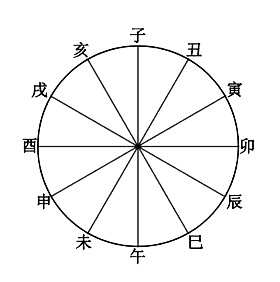 受序：單數歲以攝提為首，是太歲（歲陰）在寅之歲，它以十二辰的最後一辰的亥為受序之始，這應該是人為的設定。為什麼用亥，可能是根據《尚書·洪範》裡說“五行：一曰水，二曰火，三曰木，四曰金，五曰土。”五行從水開始，十二辰中“亥”、“子”屬水而以“亥”為首，“亥”就是“水始”，也是五行之始。漢代今文詩學言“四始五際”，《詩大序》孔穎達《正義》引《詩緯泛歷樞》云：“《大明》在亥，水始也。《四牡》在寅，木始也。《嘉魚》在巳，火始也。《鴻雁》在申，金始也。”[5]是以“亥”為水始而居於四始之首。孔穎達又申說“五際”云：“然則亥為革命，一際也；亥又為天門出入候聽，二際也；卯為陰陽交際，三際也；午為陽謝陰興，四際也；酉為陰盛陽微，五際也。”[6]“五際”中仍以“亥”居首且占了二際。這種以亥為“水始”作為“四始五際”之首的觀念，顯然有很古老的依據。《司歲》以“亥”為“受序”之始，恐怕也是依據此類的理論。然後單數歲之受序從亥逆行，攝提（1）、執徐（3）、敦牂（5）、涒灘（7）、閹茂（9）、困敦（11）之受序依次是：亥、戌、酉、申、未、午；雙數歲以單閼為首，是太歲在卯之歲，它以攝提受序之辰“亥”的相對辰“巳”為受序之始，也就是與“水始”相對的“火始”，然後雙數歲之受序從此逆行，單閼（2）、荒落（4）、協洽（6）、作噩（8）、大淵（10）、奮若（12）之受序依次是巳、辰、卯、寅、丑、子。之所以逆行，可能是因為歲星在十二辰中是逆行。郭沫若先生云：“蓋以十二辰本爲觀察歲星而設，故乃以歲星所在之星名即爲該歲之歲名。揆其初當系少數星曆專家之私法，故不爲一般文獻所采用。然此法之必然存在，由有太陰、太歲法之設置即可證之。蓋必先有歲星紀年而後始能有歲陰、歲雌等之虛設，其目的僅在調濟十二辰文字業已用成習慣後，起子終亥逆轉之不便耳。”[7]郭先生認為先有歲星紀年而後才有歲陰紀年，歲陰紀年的實行是為了調劑歲星於十二辰逆轉之不足，這都是正確的看法，但十二辰本非為觀察歲星所設，而是為了觀察北斗運行確定十二月份所設，將天區分為十二等分並分別為之命名，即十二辰，虛擬北斗柄指向哪一辰以確定月份，故北斗的運行方向與十二辰順序相同；[8]後歲星紀年法興起，又以十二辰用於歲星紀年，以歲星所在辰為歲名，才有了“攝提格”等十二歲名。因為歲星的運行方向與北斗相反，故歲星於十二辰是逆行，後人以此為不便，又創造了太歲（歲陰）紀年法，虛擬太歲順行十二辰，十二歲名又移於太陰紀年。但《司歲》於十二辰的排列均逆行，懷疑與歲星紀年法有關。上時：以受序之辰相對之辰為上時。如攝提亥為受序，亥、巳位置相對，則巳為上時；單閼巳為受序，則亥為上時。其他依此類推。中時：以上時辰前第二辰為中時，即上時、中時之間隔一辰。稱為“中時”是它正好居於上時、下時之中。如攝提受序是亥，與亥相對的巳為上時，由巳向上推二辰到卯，卯為中時。單閼受序是巳，與巳相對的亥為上時，從亥上推兩位是酉，酉即為中時。這也形成一個規律：以開始的攝提（寅）為標準點，單數歲之中時從寅的下一辰卯開始逆行為序，攝提、執徐、敦牂、涒灘、閹茂、困敦之中時順序依次是卯、寅、丑、子、亥、戌。雙數歲之中時以同組單數歲中時之辰的相對辰為中時，如攝提、單閼為一組，攝提中時為卯，與卯相對辰是酉，則單閼中時為酉；執徐、荒落為一組，執徐中時為寅，與寅相對辰為申，則荒落中時為申。這樣，單閼、荒落、協洽、作噩、大淵、奮若之中時依次是酉、申、未、午、巳、辰。下時，以受序辰後二辰為下時，即受序、下時之間均隔一辰，和上時、中時之間隔一辰的情況相同。如攝提受序辰為亥，亥後二辰為丑，丑為下時；單閼受序辰為巳，巳後二辰為未，未為下時。這也形成一個規律：仍以開始的攝提（寅）為標準點，單數歲之下時從寅的上一辰丑開始逆行為序，攝提、執徐、敦牂、涒灘、閹茂、困敦之下時依次為丑、子、亥、戌、酉、申，雙數歲之下時以同組單數歲下時之辰的相對辰為下時，故單閼、荒落、協洽、作噩、大淵、奮若之下時依次是未、午、巳、辰、卯、寅。上時到下時共有五辰，中時皆為第三辰而居中，與上時、下時各相隔一辰。如攝提上時到下時五辰是巳、辰、卯、寅、丑，卯為第三辰居中，為中時；單閼上時到下時五辰是亥、戌、酉、申、未，酉為第三辰居中，故酉為中時。其它歲倣此。二閒：以下時之辰的下一辰為一閒，與一閒辰相對之辰為二閒。如攝提之下時為丑，丑下一辰為寅，故寅為一閒；與寅相對辰為申，故申為二閒。由此可知單閼、協洽二歲的二閒順序被抄手弄顛倒了，單閼的二閒應該是“申寅”，協洽的二閒應該是“午子”。為什麼稱“閒”，整理者的解釋是：“閒，地支位於中時和下時、無丰和無厲之間，故稱閒；所屬地支有兩個，故稱二閒。”[9]按：所謂“閒”即“間”是，但是整理之說似未當。稱“閒（間）”仍以每組的受舒之辰來確定。十二辰六組中，每組二歲的“二閒”是一樣的，只是前後順序不同。除去二閒的二辰之外還有十辰，各以受序之辰為中，前後各二辰，十辰正好均勻地被“二閒”分成兩半，“二閒”居於這兩半的中間。以第一組的攝提、單閼為例：攝提的受舒辰是亥，亥居中，前有酉、戌二辰，後有子、丑二辰，此五辰為一半；單閼的受舒辰是與亥相對的巳，巳居中，前有卯、辰二辰，後有午、未二辰，此五辰為另一半。而作為二閒的寅、申二辰正好位於兩半的中間，或者說是寅、申二辰正好把以亥、巳為中心的另外十辰均勻地平分成兩半，它們居於中間，故名“二閒”。所以，在式盤上看，每組兩個受序辰連成的直線與二閒的兩個辰連成的直線都是呈90°的十字交叉，無一例外。先推算出六辰所用的六個辰，剩下六個辰就根據事先劃分好的無丰、無厲來分類。比如攝提歲，經過推算，六辰分別是亥、巳、卯、丑、寅、申，剩下的六個是子、辰、午、未、酉、戌就屬於“二無”，再對照事先劃分好的無丰、無厲各辰，屬於無丰的就有子、辰、未、酉共四個，屬於無厲的有午、戌兩個；執徐歲的六辰是戌、辰、寅、子、丑、未，剩下的六個是卯、巳、午、申、酉、亥屬於“二無”，根據無丰、無厲的劃分，屬於無丰的有申、酉，屬於無厲的有巳、午、卯、亥，等等。其它歲的推算方式均如此類。歲名歲名受序上時中時下時二閒二閒無丰無厲歲名歲名受序上時中時下時一閒二閒無丰無厲1攝提亥巳卯丑寅申子辰酉未午戌1單閼巳亥酉未寅申子丑辰午卯戌2執徐戌辰寅子丑未申酉亥卯午巳2荒落辰戌申午未丑酉子巳亥寅卯3敦牂酉卯丑亥子午辰未申戌寅巳3協洽卯酉未巳子午辰申丑戌寅亥4涒灘申寅子戌亥巳酉丑辰未卯午4作噩寅申午辰巳亥未酉子丑卯戌5閹茂未丑亥酉戌辰申子寅卯巳午5大淵丑未巳卯辰戌申酉子寅午亥6困敦午子戌申酉卯未丑辰亥巳寅6奮若子午辰寅卯酉丑未申亥戌巳